Уроки по-новому 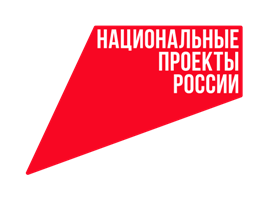 В  мценской школе № 9 завершились поставки оборудования для Центра образования естественно-научной и технологической направленностей «Точка роста». - В школе появилось общее и специализированное оборудование для физики, химии, биологии, - рассказывает директор школы Василина Полякова. - Наиболее важным для обучающихся является цифровая ученическая лаборатория, которая позволит проводить опыты, ставить эксперименты и доказывать теоретические предположения на практике. По мнению Василины Вячеславовны, на уроках, внеурочных и дополнительных занятиях по биологии, обучающиеся по комплекту гербариев смогут лучше изучить флору, как своего региона, так и России. Для хранения и использования химических реактивов будут использоваться комплекты посуды, поставленные для «Точки роста». Очень важным является получение оборудования для проведения лабораторных работ и ученических опытов для подготовки к ОГЭ. - Не менее интересным для обучающихся можно считать поставки оборудования технологической направленности, - говорит Василина Полякова. - Школа получила конструктор для практики блочного программирования, а также роботехнический набор, который поможет на уроках информатики, а также на занятиях по дополнительному образованию изучить основы робототехники. Кроме того, работа Центра «Точка роста» не прекращалась даже в период осенних каникул: учителя осваивали и расставляли новое оборудование, определяли параллели классов, темы, виды уроков на которых смогут его использовать. С пользой для дела провели каникулы и обучающиеся, которые в дистанционном формате, в условиях эпидемиологических ограничений продолжают готовиться вместе со своими учителями не только к выпускным экзаменам, но и к муниципальному этапу всероссийской олимпиады школьников.Поздравляем обучающихся и педагогов школы с теми победами, которые уже достигнуты в этом учебном году, но верим, что оборудование Центра «Тоска роста», профессионализм и опыт педагогов, пытливые умы юных обучающихся приведут нас к новым достижениям и успехам. Напомним, Центр «Точка роста» создан в школе благодаря реализации федерального проекта «Современная школа» национального проекта «Образование».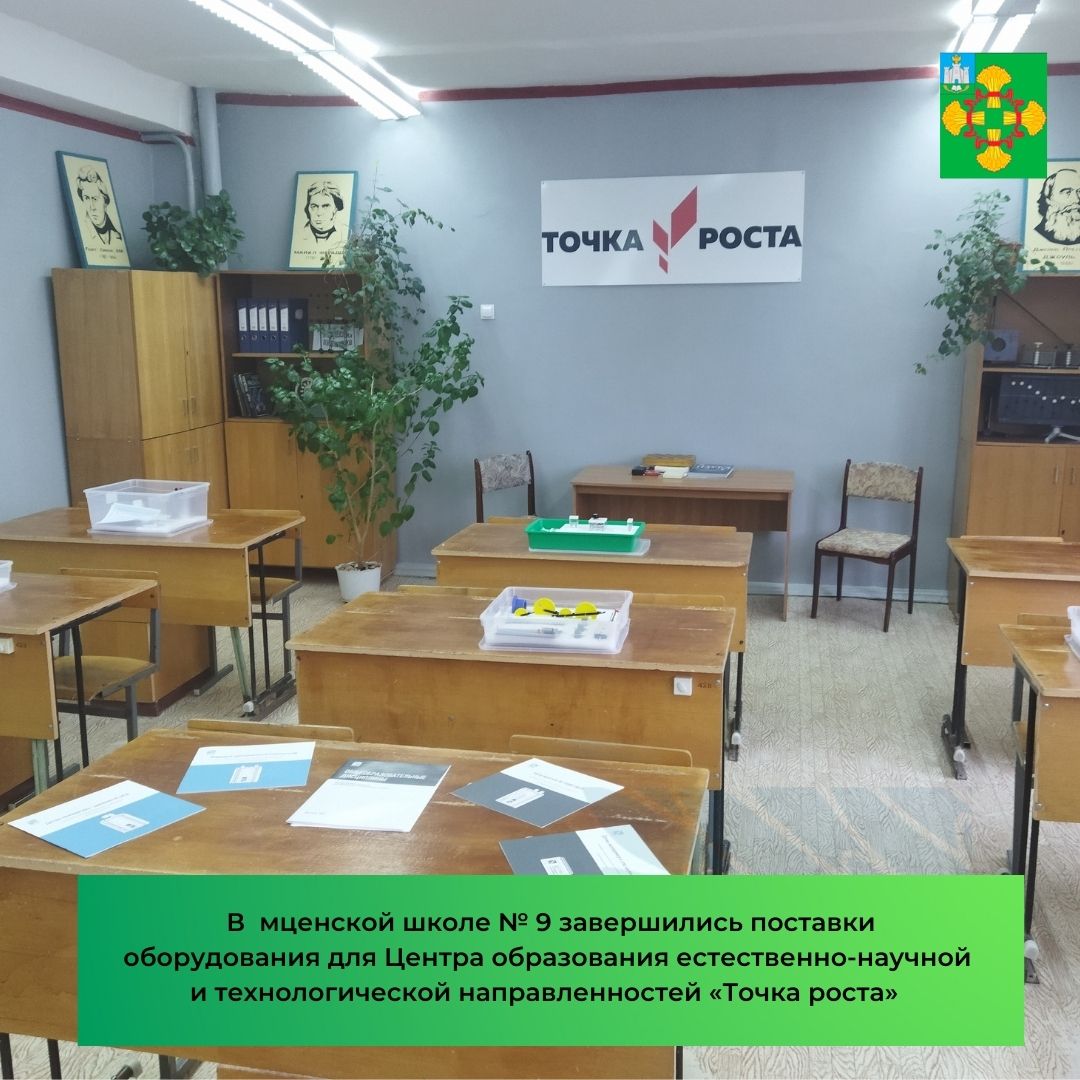 